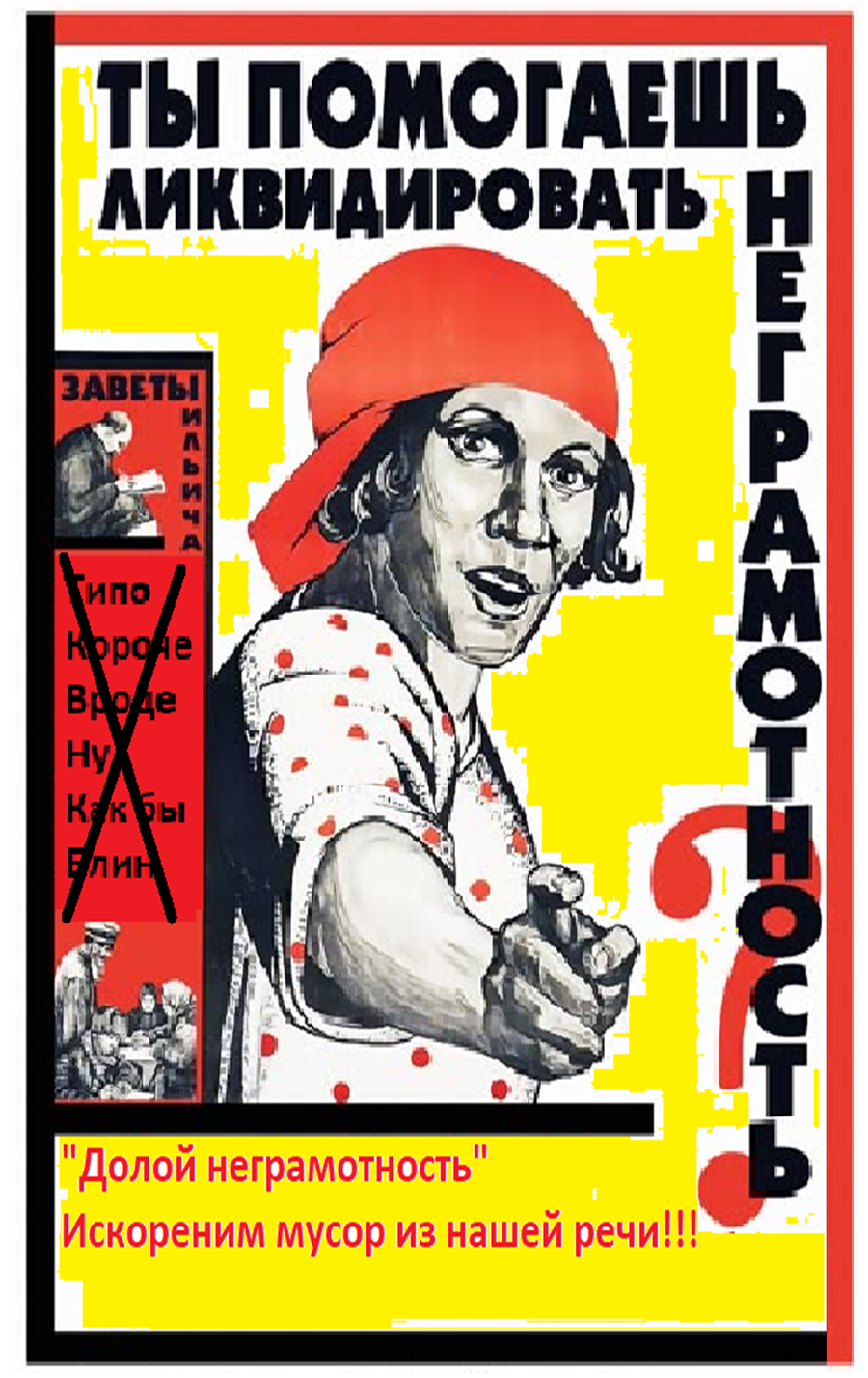 Слова-паразиты засоряют речь говорящего, затрудняют ее понимание, отвлекают внимание от содержания высказывания. Как компьютерные вирусы разрушают операционную систему, так и слова-паразиты портят наш язык. Чаще всего слова-паразиты используются учащимися из-за скудности словарного запаса. Иногда на эти слова возникает мода, поэтому их могут использовать и ученики, не имеющие проблем с речь.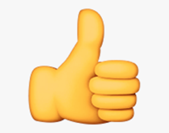 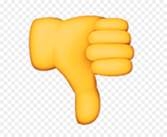                                             Новый год у ворот                                            (Нина Найденова)Елка наряжается -                                          Елка типо наряжается -Праздник приближается.                              Праздник, так сказать, приближается.Новый год у ворот,	                                     Новый год как бы у ворот,Ребятишек елка ждет.	                         Короче ребятишек елка ждет.                                                       Школьник                                             (Н. А. Некрасов)— Ну, пошел же, ради бога!	            — Ну, пошел же, как бы ради бога!Небо, ельник и песок -                               Небо, типо ельник и песок —Невеселая дорога…                                     Невеселая дорога так сказать…Эй! садись ко мне, дружок!                        Эй! В общем садись ко мне, дружок!                                        Горит огнями елочка                                         (Лидия Некрасова)Горит огнями елочка,	                            Короче горит огнями елочка,Под нею тени синие,	                            Прикинь под нею тени синие,Колючие иголочки	                            Колючие иголочкиКак будто в белом инее.	                            Типо в белом инее.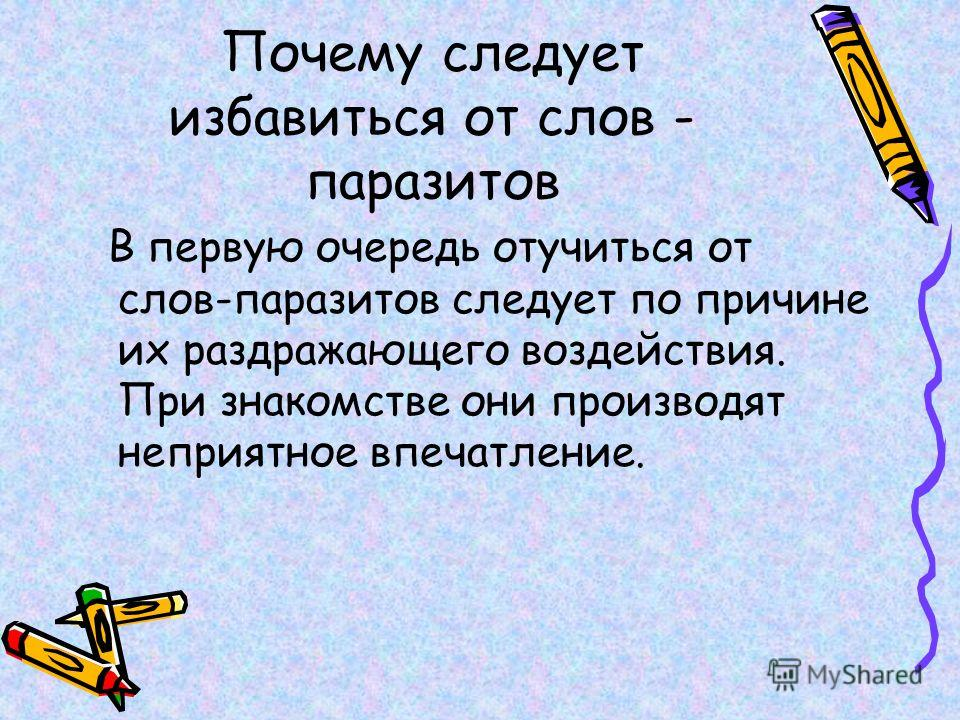 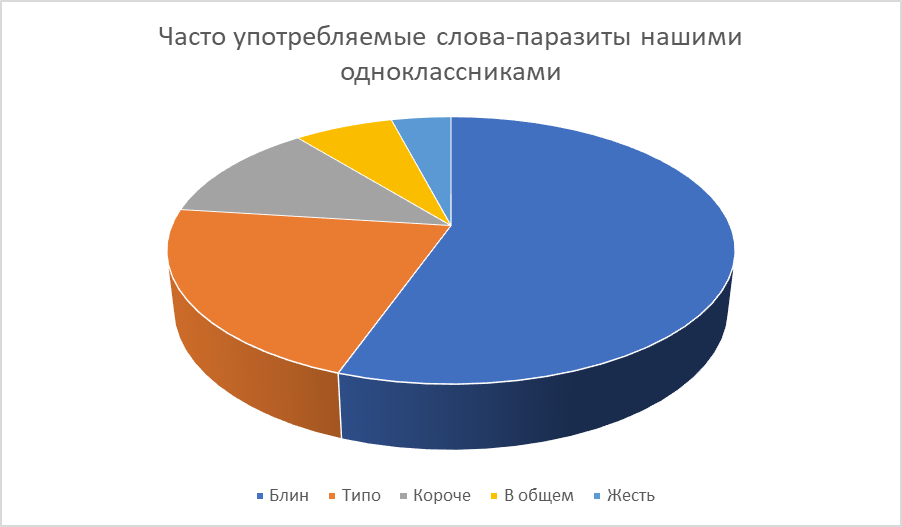 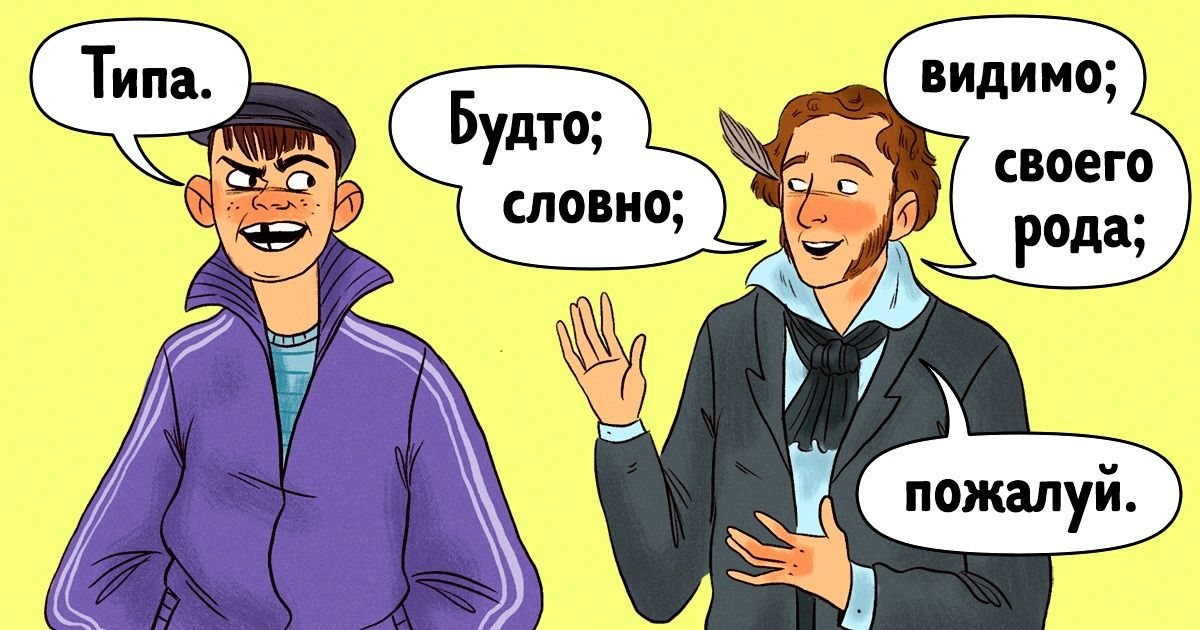 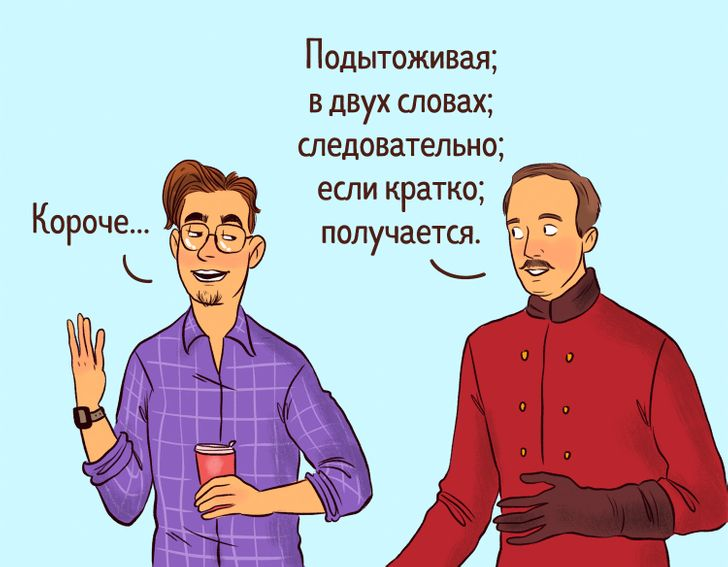 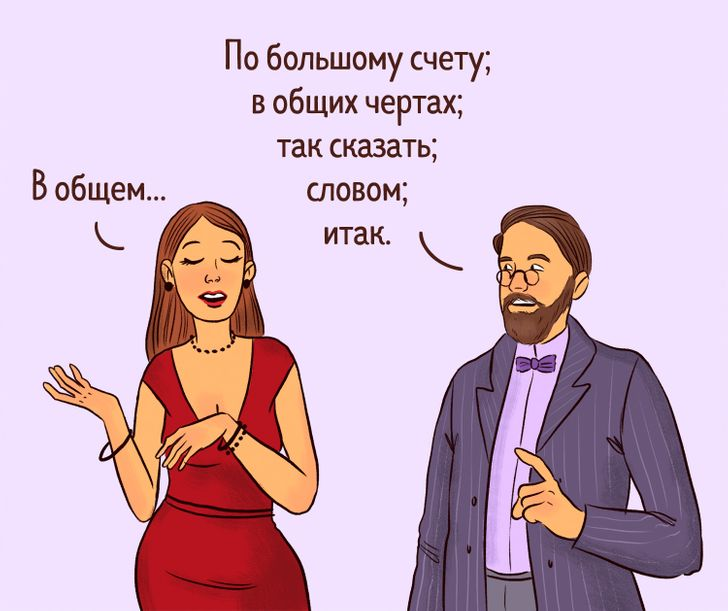 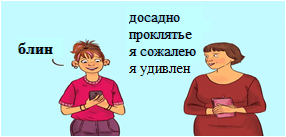 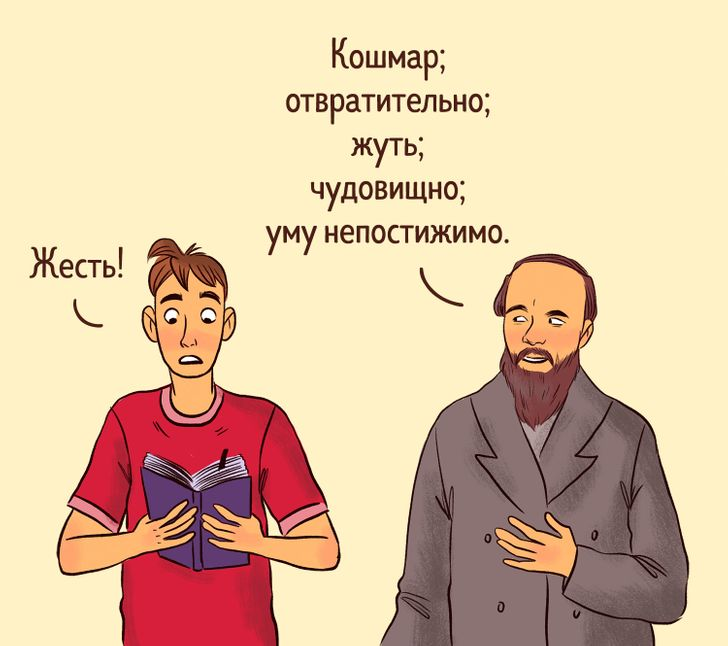 Советы по борьбе с употреблением слов паразитов1. Говорите не спеша, старайтесь контролировать свою речь.2. Избегайте видео/текстов с большим количеством слов-паразитов.3. Увеличивайте свой словарный запас.4. Не бойтесь пауз в разговоре, они звучат гораздо красивей слов-паразитов.5. Выписывайте все свои слова-паразиты на лист бумаги.6. Попросите родственников и друзей поправлять вас, когда вы произносите слова-паразиты.7. Смотрите программы и читайте тексты научно-познавательной направленности.8. Сохраняйте спокойствие. Люди склонны чаще употреблять слова паразиты, когда волнуются.9. Практикуйте выступления перед аудиторией.10. Можете назначить себе за употребление слов-паразитов небольшой штраф.11. Перед тем, как что-то сказать, сформулируйте фразу про себя.Аргументы ПРОТИВ слов-паразитов:-  Слово- паразит не несёт в себе никакой полезной информации, создавая речевую      избыточность. Его можно сравнить с мусором, препятствующим пониманию основной сути того или иного разговора. - Слова-паразиты делают из вас человека, не умеющего выражаться просто и понятно.- Они создают образ неуверенного в себе человека- Они путают самого говорящего- Часто привычка употреблять слова-паразиты играет против нас самих. Мы путаемся в бесконечных ненужных вставках, топчемся на одной мысли, чтобы собраться и продолжить. Тем самым утомляем и себя, и слушателей.Конечно, избавиться от речевого мусора не так-то просто, ведь нас окружают люди, у которых мы часто перенимаем их словечки, как нужные, так и лишние. Но если вы озаботились этой проблемой и хотите сделать речь чище, у вас обязательно все получится!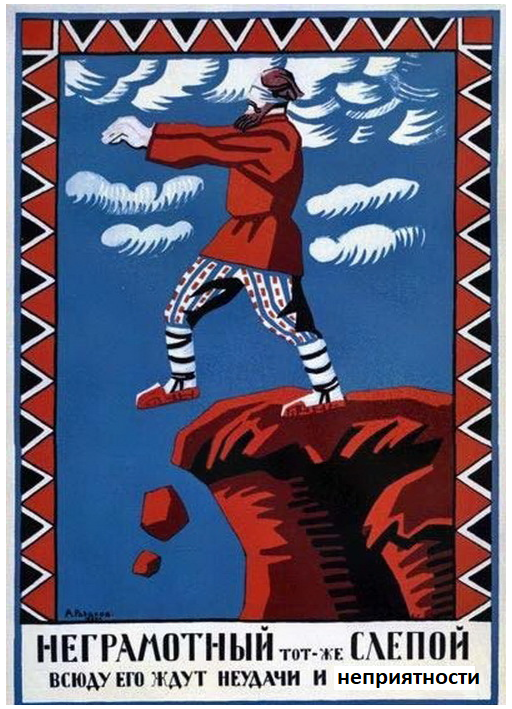 